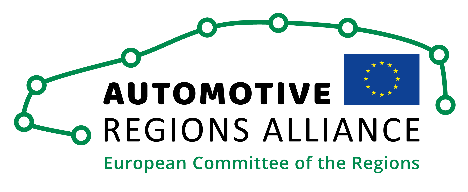 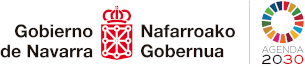 2. výroční konference Aliance regionů s automobilovým průmyslem, 9. listopadu 2023 v PamploněNÁVRH„Navarská deklarace“
Aliance regionů s automobilovým průmyslemNa druhé politické konferenci Aliance regionů s automobilovým průmyslem (ARA), která se na pozvání prezidentky samosprávné oblasti Navarra a Evropského výboru regionů konala dne 9. listopadu 2023 v Pamploně, potvrdily zúčastněné regiony svá stanoviska vyjádřená v prohlášení o založení ARA, jakož i v Lipské deklaraci, a závazek dále prosazovat následující cíle: Aliance regionů s automobilovým průmyslemzdůrazňuje, že transformace automobilového a dodavatelského průmyslu, jakož i sektoru automobilových služeb v Evropě je součástí širší průmyslové transformace, která se týká různých aspektů, včetně průmyslové politiky, zaměstnanosti, sociálních věcí a ochrany životního prostředí, a tudíž bude mít na regiony s automobilovým průmyslem výrazný dopad,bere na vědomí, že evropské legislativní období, které končí v roce 2024, se vyznačuje intenzivní legislativní činností. Cíle, na kterých se Evropa dohodla, jsou vítány, avšak pro regiony s automobilovým průmyslem, včetně regionů s dodavatelským průmyslem, jsou náročné. Vyzývá tudíž příští Evropskou komisi k řešení spravedlivé transformace všech regionů jmenováním evropského komisaře s hlavní odpovědností za průmyslovou transformaci s dopadem na regionální hospodářství,zasazuje se o to, aby v příštím víceletém finančním rámci došlo ke zřízení evropského mechanismu podporujícího řádnou a spravedlivou transformaci regionů s automobilovým a dodavatelským průmyslem tak, aby byly minimalizovány nežádoucí dopady a zachována globální konkurenceschopnost průmyslu,vyzdvihuje důležitost provázání spravedlivé transformace s budoucností evropské politiky soudržnosti a vítá důležitou práci, kterou odvedla „skupina odborníků na vysoké úrovni pro budoucnost politiky soudržnosti“ zřízená Evropskou komisí. Politiky EU a zejména politika soudržnosti se ve prospěch celé Evropské unie musí soustředit na průmyslové transformační procesy ve všech regionech, včetně vysoce inovativních a hospodářsky silných regionů,zdůrazňuje, že mnohé další průmyslové sektory musí přikročit k transformaci, aby nadále plnily předpisy vyplývající ze Zelené dohody pro Evropu, a vyzývá tudíž Komisi k ověření toho, zda je potřeba přezkoumat rozsah alokace prostředků z Fondu pro spravedlivou transformaci tak, aby zahrnoval další transformační činnosti, včetně těch souvisejících s transformací automobilového průmyslu, a připomíná, že další prioritní oblasti by měly vést k přidělení dalších finančních prostředků, zdůrazňuje, že při plánování financování z finančních prostředků EU na podporu spravedlivé transformace je nutné zohlednit odborné znalosti regionů a místní úrovně, a opakuje potřebu zapojit region do provádění příslušných předpisů EU, jako je nařízení o bateriích, evropský akt o čipech a akt o kritických surovinách, s tím, že znalost specifických potřeb pro plánování transformace je především v regionech s automobilovým průmyslem,ve světle jejích povinností vyplývajících z nařízení o emisních normách CO2 pro osobní automobily a dodávky vyzývá Evropskou unii k provedení podrobného posouzení územního dopadu a vypracování zprávy o potřebách, výzvách a mezerách ve financování za účelem spravedlivé transformace automobilového a dodavatelského průmyslu v Evropě do konce roku 2025 a vítá zahrnutí Aliance regionů s automobilovým průmyslem do konečného právního textu nařízení,vyzývá k provedení svého návrhu na zahrnutí šestého klíčového ukazatele výkonnosti (KPI) o regionálním dopadu do programu vlastní iniciativy Evropské komise nazvané platforma „Route 35“, připomíná potřebu snížit náklady na energie, které zatěžují průmysl i spotřebitele, zdůrazňuje relevantní úlohu digitalizace v této transformaci, která může rovněž využít výkonných počítačů a digitální infrastruktury financované Evropskou unií, připomíná, že všechny zúčastněné strany (veřejný sektor, soukromý sektor, sociální partneři, výzkumné a vzdělávací instituce) musí usilovat o vedoucí postavení Evropy ve výzkumu a technologicky neutrálních inovacích v automobilovém a digitálním odvětví a navrhovat pravidelnou podporu tematických skupin mezi regiony, výzkumnými centry, vysokými školami, zastoupením podniků a odborovými organizacemi na úrovni EU a na mezinárodní úrovni, považuje za zásadní vynaložit zdroje a veřejné úsilí na vzdělávání a rekvalifikaci tak, aby byla zajištěna pracovní síla s kvalifikací odpovídající novým potřebám odvětví a byli rekvalifikováni pracovníci, kteří již v tomto odvětví pracují, ale potřebují přizpůsobit svou kvalifikaci, dovednosti a znalosti novým výrobním modelům souvisejícím s digitální transformací a transformací za účelem dosažení trvalé udržitelnosti a získat potvrzení této kvalifikace. Měly by být přezkoumány obchodní vztahy s třetími zeměmi, aby byla zajištěna konkurenceschopnost našeho průmyslu za rovných podmínek.zdůrazňuje, že evropská nařízení musí zohlednit dopad na regionální hospodářství, aby byla udržena a posílena konkurenceschopnost celého řetězce evropského automobilového průmyslu, a zasazuje se o to, aby se přihlíželo k různým technologickým řešením (např. elektrifikace, vodíkové technologie a alternativní paliva), která mohou v procesu dekarbonizace rovněž sehrát důležitou úlohu,vítá zprávu Evropského parlamentu „Přetvoření budoucího rámce strukturálních fondů EU na podporu regionů zvláště postižených výzvami spojenými s transformací automobilového průmyslu a s ekologickou a digitální transformací“, která byla vydána z vlastní iniciativy Evropského parlamentu a která dále vyzdvihuje důležitou úlohu strukturálních fondů v této transformaci,zamýšlí udržovat a prohlubovat spolupráci s Automotive Skills Alliance (ASA) a Automotive Intergroup (CoRAI), přičemž pracovní dohoda mezi ARA, ASA a CoRAI pomůže podpořit politické cíle všech tří regionálních iniciativ a jejich dosažení,poukazuje na to, že intergroup Výboru regionů pro „Budoucnost automobilového průmyslu“ (CoRAI) a ARA spolupracují na podpoře regionální transformace a že CoRAI tuto deklaraci výslovně podporuje.